МИНИСТЕРСТВО ПРОСВЕЩЕНИЯ РОССИЙСКОЙ ФЕДЕРАЦИИ‌Департамент образования Ярославской области‌‌ ‌Управление образования Ростовского муниципального района‌​МОУ "Школа имени Евгения Родионова"РАБОЧАЯ ПРОГРАММАКурса внеурочной деятельности «Функциональная грамотность»для обучающихся 2 «А» класса Составитель: Корешкова Ирина Вячеславовна,                                                                           учитель начальных классоввысшей квалификационной категории​д.Судино‌ 2023‌Пояснительная запискаПрограмма курса внеурочной деятельности для 1 - 4 классов «Функциональная грамотность» разработана в соответствии с требованиями Федерального государственного образовательного стандарта начального общего образования, требования к основной образовательной программе начального общего образования. Программа «Функциональная грамотность» составлена на основе авторского курса программы «Функциональная грамотность» для 1-4 классов (авторы-составители М.В. Буряк, С.А. Шейкина). Цель программы: создание условий для развития функциональной грамотности. Программа разбита на шесть блоков: «Читательская грамотность», «Математическая грамотность», «Финансовая грамотность», «Глобальные компетенции», «Креативное мышление» и «Естественно-научная грамотность».Целью изучения блока «Читательская грамотность» является развитие способности учащихся к осмыслению письменных текстов и рефлексией на них, использования их содержания для достижения собственных целей, развития знаний и возможностей для активного участия в жизни общества. Оценивается не техника чтения и буквальное понимание текста, а понимание и рефлексия на текст, использование прочитанного для осуществления жизненных целей. Целью изучения блока «Математическая грамотность» является формирование у обучающихся способности определять и понимать роль математики в мире, в котором они живут, высказывать хорошо обоснованные математические суждения и использовать математику так, чтобы удовлетворять в настоящем и будущем потребности, присущие созидательному, заинтересованному и мыслящему гражданину. Целью изучения блока «Финансовая грамотность» является развитие экономического образа мышления, воспитание ответственности нравственного поведения в области экономических отношений в семье, формирование опыта применения полученных знаний и умений для решения элементарных вопросов в области экономики семьи.          Цель изучения блока «Глобальная компетентность» изучать местные, глобальные проблемы и вопросы межкультурного взаимодействия, понимать и оценивать различные точки зрения и мировоззрения, успешно и уважительно взаимодействовать с другими, а также действовать ответственно для обеспечения устойчивого развития и коллективного благополучия.          Цель изучения блока «Креативное мышление» - умение человека использовать свое воображение для выработки и совершенствования идей, формирования нового знания, решения задач, с которыми он не сталкивался раньше. Креативное мышление способствует критически осмысливать свои разработки, совершенствовать их.            Целью изучения блока «Естественно-научная грамотность» является формирование у обучающихся способности использовать естественно-научные знания для выделения в реальных ситуациях проблем, которые могут быть исследованы и решены с помощью научных методов, для получения выводов, основанных на наблюдениях и экспериментах. Эти выводы необходимы для понимания окружающего мира, тех изменений, которые вносит в него деятельность человека, и для принятия соответствующих решений. Программа курса внеурочной деятельности «Функциональная грамотность» рассчитана на 34 часа и предполагает проведение 1 занятия в неделю. В первом полугодии проводятся занятия по формированию читательской и естественнонаучной грамотности, во 2 полугодии - по формированию математической финансовой грамотности. Если учитель считает необходимым, последовательность проведения занятий можно изменить. Формы организации занятий:Предметные недели;Библиотечные уроки;Деловые беседы;Участие в научно-исследовательских дискуссиях;Практические упражненияУчебный процесс учащихся с ограниченными возможностями здоровья осуществляется на основе адаптированных общеобразовательных программ начального общего образования при одновременном сохранении коррекционной направленности педагогического процесса, которая реализуется через допустимые изменения в структурировании содержания, специфические методы, приемы работы.ПЛАНИРУЕМЫЕ РЕЗУЛЬТАТЫ ОСВОЕНИЯ КУРСАПрограмма обеспечивает достижение следующих личностных, метапредметных результатов.Личностные результаты изучения курса:- осознавать себя как члена семьи, общества и государства: участие в обсуждении финансовых проблем семьи, принятии решений о семейном бюджете;- овладевать начальными навыками адаптации в мире финансовых отношений: сопоставление доходов и расходов, простые вычисления в области семейных финансов;-  осознавать личную ответственность за свои поступки;- уметь сотрудничать со взрослыми и сверстниками в различных ситуациях.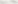 Метапредметные результаты изучения курса:Познавательные:- осваивать способы решения проблем творческого и поискового характера: работа над проектами и исследованиями;- использовать различные способы поиска, сбора, обработки, анализа и представления информации; -овладевать логическими действиями сравнения, обобщения, классификации, установления аналогий и причинно-следственных связей, построений рассуждений, отнесения к известным понятиям;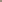 - использовать знаково-символические средства, в том числе моделирование;- ориентироваться в своей системе знаний: отличать новое от уже известного; - делать предварительный отбор источников информации: ориентироваться в потоке информации; - добывать новые знания: находить ответы на вопросы, используя учебные пособия, свой жизненный опыт и информацию, полученную от окружающих; - перерабатывать полученную информацию: сравнивать и группировать объекты;- преобразовывать информацию из одной формы в другую.Регулятивные:- проявлять познавательную и творческую инициативу; - принимать и сохранять учебную цель и задачу, планировать ее реализацию;- контролировать и оценивать свои действия, вносить соответствующие коррективы в их выполнение;- уметь отличать правильно выполненное задание от неверного;- оценивать правильность выполнения действий: самооценка и взаимооценка, знакомство с критериями оценивания.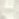 Коммуникативные:- адекватно передавать информацию, выражать свои мысли в соответствии с поставленными задачами и отображать предметное содержание и условия деятельности в речи;- слушать и понимать речь других; - совместно договариваться о правилах работы в группе; - доносить свою позицию до других: оформлять свою мысль в устной и письменной речи (на уровне одного предложения или небольшого текста); 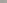 - учиться выполнять различные роли в группе (лидера, исполнителя, критика).           Предметные результаты изучения блока «Читательская грамотность»:- способность понимать, использовать, оценивать тексты размышлять о них и заниматься чтением для того, чтобы достигать своих целей, расширять свои знания и возможности, участвовать в социальной жизни;- умение находить необходимую информацию в прочитанных текстах;-  умение задавать вопросы по содержанию прочитанных текстов; -умение составлять речевое высказывание в устной и письменной форме в соответствии с поставленной учебной задачей.                                                                   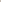 Предметные результаты изучения блока «Естественно-научная грамотность»:- способность осваивать и использовать естественно-научные знания для распознания и постановки вопросов, для освоения новых знаний, для объяснения естественно-научных явлений и формулирования основанных на научных доказательствах выводов;- способность понимать основные; особенности естествознания как формы человеческого познания.               Предметные результаты изучения блока «Математическая грамотность»: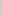 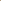 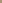 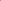 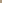 - способность формулировать, применять и интерпретировать математику в разнообразных контекстах;- способность проводить математические рассуждения;- способность использовать математические понятия, факты, чтобы описать, объяснить и предсказывать явления;- способность понимать роль математики в мире, высказывать обоснованные суждения и принимать решения, которые необходимы конструктивному, активному и размышляющему человеку.             Предметные результаты изучения блока «Финансовая грамотность»:- понимание и правильное использование финансовых терминов;- представление о семейных расходах и доходах; - умение проводить простейшие расчеты семейного бюджета; 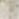 - представление о различных видах семейных доходов;- представление о различных видах семейных расходов; - представление о способах экономии семейного бюджета.           Предметные результаты изучения блока «Глобальная компетентность»:- способность рассматривать вопросы и ситуации местного, глобального и межкультурного значения (например, бедность, экономическая взаимозависимость, миграция, неравенство, экологические риски, конфликты, культурные различия и стереотипы);- овладение навыками и взглядами, необходимыми для жизни во взаимосвязанном мире; - способность использовать знания о мире и критически мыслить при рассуждении о глобальных событиях;- способность задавать вопросы, анализировать информацию, объяснять явления и вырабатывать собственную позицию; - способность находить, анализировать и критически оценивать сообщения СМИ;- способность понимать и ценить различные точки зрения и мировоззрения;- способность наладить позитивное взаимодействие с людьми разного национального, этнического, религиозного, социального или культурного происхождения или пола.Предметные результаты изучения блока «Креативное мышление»:- умение генерировать новые идеи на основе существующей информации, например, текста или изображения; - практика в творчестве, создавая, например, продолжение или альтернативное окончание любимой сказки; - стимулирование развития воображения и фантазии, творческую активность детей.Содержание программы 2 класс (34 ч)Календарно-тематическое планирование (2 класс)УТВЕРЖДЕНОИ.О. Директора________________________ Е.Ю.СорокинаПриказ № 222 от «30» августа   2023 г.№ п/пРаздел Кол-во часовСодержаниеФормы внеурочной деятельности1Читательская грамотность11111111Михаил Пришвин. Беличья память. И. Соколов-Микитов. В берлоге.Лев Толстой. Зайцы. Николай Сладков. Веселая игра. Обыкновенные кроты. Эдуард Шим. Тяжкий труд.Про полевого хомяка. Про бобров. Библиотечные уроки;Деловые беседы;Участие в научно-исследовательских дискуссиях;Практические упражненияИтого82.Математическая грамотность11111111Про беличьи запасы.Медвежье, потомство.Про зайчат и зайчиху.Лисьи забавы.Про крота.Про ежа.Про полевого хомяка.Бобры строители.Библиотечные уроки;Деловые беседы;Участие в научно-исследовательских дискуссиях;Практические упражненияИтого83.Креативное мышление11История со словом «фотоальбом».Рассказы по картинкам.Итого23.Финансовая грамотность1111111Беличьи деньги.Поврежденные и фальшивые деньги. Банковская карта.Безопасность денег на банковской карте.Про кредиты.Про вклады.Ловушки для денег.Библиотечные уроки;Деловые беседы;Участие в научно-исследовательских дискуссиях;Практические упражненияИтого74.Естественно-научная грамотность1111111Про белочку и погоду.Лесные сладкоежки.Про зайчишку и овощи.Лисьи норы.Корень часть растения.Занимательные особенности яблока.Про хомяка и его запасы.Библиотечные уроки;Деловые беседы;Участие в научно-исследовательских дискуссиях;Практические упражненияИтого75.Глобальная компетентность11Комплексное задание «Футбол и дружба»Комплексное задание «Случай в гостях»Итого2Итого34№ п/пТема занятияВсего часовВ том числеВ том числеДата проведенияДата проведения№ п/пТема занятияВсего часовТеория Практика ПланФактЧитательская грамотностьЧитательская грамотностьЧитательская грамотностьЧитательская грамотностьЧитательская грамотностьЧитательская грамотностьЧитательская грамотностьМихаил Пришвин. Беличья память. 10,50,5И. Соколов-Микитов. В берлоге.10,50,5Лев Толстой. Зайцы. 10,50,5Николай Сладков. Веселая игра.10,50,5Обыкновенные кроты.10,50,5Эдуард Шим. Тяжкий труд.10,50,5Про полевого хомяка.10,50,5Про бобров.10,50,5Математическая грамотностьМатематическая грамотностьМатематическая грамотностьМатематическая грамотностьМатематическая грамотностьМатематическая грамотностьМатематическая грамотностьПро беличьи запасы. 10,50,5Медвежье потомство.10,50,5Про зайчат и зайчиху.10,50,5Лисьи забавы.10,50,5Про крота.10,50,5Про ежа. 10,50,5Про полевого хомяка.10,50,5Бобры строители.10,50,5Креативное мышлениеКреативное мышлениеКреативное мышлениеКреативное мышлениеКреативное мышлениеКреативное мышлениеКреативное мышлениеИстория со словом «фотоальбом».10,50,5Рассказы по картинкам10,50,5Финансовая грамотностьФинансовая грамотностьФинансовая грамотностьФинансовая грамотностьФинансовая грамотностьФинансовая грамотностьФинансовая грамотностьБеличьи деньги. 10,50,5Поврежденные и фальшивые деньги. 10,50,5Банковская карта.10,50,5Безопасность денег на банковской карте. 10,50,5Про кредиты.10,50,5Про вклады.10,50,5Ловушки для денег.10,50,5Естественно-научная грамотностьЕстественно-научная грамотностьЕстественно-научная грамотностьЕстественно-научная грамотностьЕстественно-научная грамотностьЕстественно-научная грамотностьЕстественно-научная грамотностьПро белочку и погоду. 10,50,5Лесные сладкоежки. 10,50,5Про зайчишку и овощи. 10,50,5Лисьи норы. 10,50,5Корень часть растения. 10,50,5Занимательные особенности яблока. 10,50,5Про хомяка и его запасы. 10,50,5Глобальная компетентностьГлобальная компетентностьГлобальная компетентностьГлобальная компетентностьГлобальная компетентностьГлобальная компетентностьГлобальная компетентностьКомплексное задание «Футбол и дружба»10,50,5Комплексное задание «Случай в гостях»10,50,5Итого:341717